FORMULARZ ZAMÓWIENIA OPRACOWANIA                      FORMULARZ ZAMÓWIENIA OPRACOWANIA                      FORMULARZ ZAMÓWIENIA OPRACOWANIA                      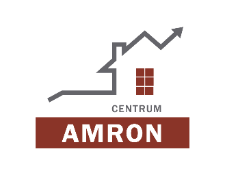 1. ZAMAWIAM NASTĘPUJACY TYP OPRACOWANIA:1. ZAMAWIAM NASTĘPUJACY TYP OPRACOWANIA:1. ZAMAWIAM NASTĘPUJACY TYP OPRACOWANIA:1. ZAMAWIAM NASTĘPUJACY TYP OPRACOWANIA:1. ZAMAWIAM NASTĘPUJACY TYP OPRACOWANIA: operat szacunkowy fotoinspekcja nieruchomości kontrola inwestycji kontrola inwestycji inwentaryzacja uproszczona2. TYP NIERUCHOMOŚCI: 2. TYP NIERUCHOMOŚCI: 2. TYP NIERUCHOMOŚCI: 2. TYP NIERUCHOMOŚCI: 2. TYP NIERUCHOMOŚCI:  nieruchomość gruntowa niezabudowana nieruchomość gruntowa zabudowana budynkiem mieszkalnym jednorodzinnym budynek mieszkalny jednorodzinny w trakcie zabudowy/ rozbudowy budynek mieszkalny jednorodzinny w trakcie zabudowy/ rozbudowy budynek mieszkalny jednorodzinny w trakcie remontu/ wykończenia nieruchomość budynkowa lokal mieszkalny lokal mieszkalny w trakcie remontu/ wykończenia lokal mieszkalny w trakcie remontu/ wykończenia lokal użytkowy nieruchomość komercyjna – opis: nieruchomość komercyjna – opis: inna – opis: inna – opis: inna – opis:3. STAN NIERUCHOMOŚCI:3. STAN NIERUCHOMOŚCI:4. POWIERZCHNIA UŻYTKOWA:4. POWIERZCHNIA UŻYTKOWA:5. ROK BUDOWY:
(jeśli dotyczy) w użytkowaniu  w budowie6. NUMER KW: 
(w formacie EKW)7. SĄD I WYDZIAŁ KW:8. ADRES NIERUCHOMOŚCI:8. ADRES NIERUCHOMOŚCI:8. ADRES NIERUCHOMOŚCI:województwo kod poczt. i miejscowość ul., nr budynku/ lokaluobręb i numer działkiwojewództwo kod poczt. i miejscowość ul., nr budynku/ lokaluobręb i numer działkiwojewództwo kod poczt. i miejscowość ul., nr budynku/ lokaluobręb i numer działki9. DANE WŁAŚCICIELA (KONTAKT W CELU USTALENIA TERMINU WIZJI LOKALNEJ):9. DANE WŁAŚCICIELA (KONTAKT W CELU USTALENIA TERMINU WIZJI LOKALNEJ):9. DANE WŁAŚCICIELA (KONTAKT W CELU USTALENIA TERMINU WIZJI LOKALNEJ):9. DANE WŁAŚCICIELA (KONTAKT W CELU USTALENIA TERMINU WIZJI LOKALNEJ):9. DANE WŁAŚCICIELA (KONTAKT W CELU USTALENIA TERMINU WIZJI LOKALNEJ):IMIĘ I NAZWISKONR TELEFONUADRES E-MAILADRES E-MAILADRES E-MAIL10. DANE OSOBY SKŁADAJĄCEJ ZLECENIE:10. DANE OSOBY SKŁADAJĄCEJ ZLECENIE:10. DANE OSOBY SKŁADAJĄCEJ ZLECENIE:10. DANE OSOBY SKŁADAJĄCEJ ZLECENIE:10. DANE OSOBY SKŁADAJĄCEJ ZLECENIE:DANE DO FAKTURY ORAZ ADRES DO WYSYŁKI FAKTURY 
(TRADYCYJNY LUB E-MAIL):DANE DO FAKTURY ORAZ ADRES DO WYSYŁKI FAKTURY 
(TRADYCYJNY LUB E-MAIL):ADRES DO WYSYŁKI PAPIEROWEJ WERSJI OPERATU:ADRES DO WYSYŁKI PAPIEROWEJ WERSJI OPERATU:ADRES DO WYSYŁKI PAPIEROWEJ WERSJI OPERATU:11. OŚWIADCZENIA OSOBY SKŁADAJĄCEJ ZLECENIE:11. OŚWIADCZENIA OSOBY SKŁADAJĄCEJ ZLECENIE:11. OŚWIADCZENIA OSOBY SKŁADAJĄCEJ ZLECENIE:11. OŚWIADCZENIA OSOBY SKŁADAJĄCEJ ZLECENIE:11. OŚWIADCZENIA OSOBY SKŁADAJĄCEJ ZLECENIE:Zostałem poinformowany, że usługodawcą jest Centrum Procesów Bankowych i Informacji Sp. z o.o. z siedzibą przy ul. Leona Kruczkowskiego 8, 00-380 Warszawa, wpisana do rejestru przedsiębiorców prowadzonego przez Sąd Rejonowy dla m.st. Warszawy w Warszawie, XII Wydział Gospodarczy Krajowego Rejestru Sądowego pod numerem KRS 0000035860, o numerze NIP 526-021-30-95 (dalej: CPBiI), a wykonawcą Opracowania jest podmiot profesjonalny (rzeczoznawca majątkowy/ osoba posiadająca uprawnienia budowlane) współpracujący z CPBiI. Oświadczam, że umożliwię rzeczoznawcy majątkowemu/ osobie posiadającej uprawnienia budowlane działającej w imieniu CPBiI przeprowadzenie oględzin nieruchomości, przekażę niezbędne dokumenty oraz udzielę wszelkich informacji i wyjaśnień niezbędnych do wykonania Opracowania. Zostałem poinformowany, że informacje o wycenianej nieruchomości wraz z wartością określoną w operacie szacunkowym zostaną wprowadzone do bazy danych Systemu AMRON. Wyrażam/ Nie wyrażam* zgody na otrzymywanie informacji handlowej drogą elektroniczną od CPBiI na wskazany powyżej adres e-mail dla celów marketingu bezpośredniego, zgodnie z art. 10 ustawy o świadczeniu usług drogą elektroniczną (Dz. U. z 2002 r. poz. 1907 z późn. zm.). [* niepotrzebne skreślić]Zostałem poinformowany, że usługodawcą jest Centrum Procesów Bankowych i Informacji Sp. z o.o. z siedzibą przy ul. Leona Kruczkowskiego 8, 00-380 Warszawa, wpisana do rejestru przedsiębiorców prowadzonego przez Sąd Rejonowy dla m.st. Warszawy w Warszawie, XII Wydział Gospodarczy Krajowego Rejestru Sądowego pod numerem KRS 0000035860, o numerze NIP 526-021-30-95 (dalej: CPBiI), a wykonawcą Opracowania jest podmiot profesjonalny (rzeczoznawca majątkowy/ osoba posiadająca uprawnienia budowlane) współpracujący z CPBiI. Oświadczam, że umożliwię rzeczoznawcy majątkowemu/ osobie posiadającej uprawnienia budowlane działającej w imieniu CPBiI przeprowadzenie oględzin nieruchomości, przekażę niezbędne dokumenty oraz udzielę wszelkich informacji i wyjaśnień niezbędnych do wykonania Opracowania. Zostałem poinformowany, że informacje o wycenianej nieruchomości wraz z wartością określoną w operacie szacunkowym zostaną wprowadzone do bazy danych Systemu AMRON. Wyrażam/ Nie wyrażam* zgody na otrzymywanie informacji handlowej drogą elektroniczną od CPBiI na wskazany powyżej adres e-mail dla celów marketingu bezpośredniego, zgodnie z art. 10 ustawy o świadczeniu usług drogą elektroniczną (Dz. U. z 2002 r. poz. 1907 z późn. zm.). [* niepotrzebne skreślić]Zostałem poinformowany, że usługodawcą jest Centrum Procesów Bankowych i Informacji Sp. z o.o. z siedzibą przy ul. Leona Kruczkowskiego 8, 00-380 Warszawa, wpisana do rejestru przedsiębiorców prowadzonego przez Sąd Rejonowy dla m.st. Warszawy w Warszawie, XII Wydział Gospodarczy Krajowego Rejestru Sądowego pod numerem KRS 0000035860, o numerze NIP 526-021-30-95 (dalej: CPBiI), a wykonawcą Opracowania jest podmiot profesjonalny (rzeczoznawca majątkowy/ osoba posiadająca uprawnienia budowlane) współpracujący z CPBiI. Oświadczam, że umożliwię rzeczoznawcy majątkowemu/ osobie posiadającej uprawnienia budowlane działającej w imieniu CPBiI przeprowadzenie oględzin nieruchomości, przekażę niezbędne dokumenty oraz udzielę wszelkich informacji i wyjaśnień niezbędnych do wykonania Opracowania. Zostałem poinformowany, że informacje o wycenianej nieruchomości wraz z wartością określoną w operacie szacunkowym zostaną wprowadzone do bazy danych Systemu AMRON. Wyrażam/ Nie wyrażam* zgody na otrzymywanie informacji handlowej drogą elektroniczną od CPBiI na wskazany powyżej adres e-mail dla celów marketingu bezpośredniego, zgodnie z art. 10 ustawy o świadczeniu usług drogą elektroniczną (Dz. U. z 2002 r. poz. 1907 z późn. zm.). [* niepotrzebne skreślić]Zostałem poinformowany, że usługodawcą jest Centrum Procesów Bankowych i Informacji Sp. z o.o. z siedzibą przy ul. Leona Kruczkowskiego 8, 00-380 Warszawa, wpisana do rejestru przedsiębiorców prowadzonego przez Sąd Rejonowy dla m.st. Warszawy w Warszawie, XII Wydział Gospodarczy Krajowego Rejestru Sądowego pod numerem KRS 0000035860, o numerze NIP 526-021-30-95 (dalej: CPBiI), a wykonawcą Opracowania jest podmiot profesjonalny (rzeczoznawca majątkowy/ osoba posiadająca uprawnienia budowlane) współpracujący z CPBiI. Oświadczam, że umożliwię rzeczoznawcy majątkowemu/ osobie posiadającej uprawnienia budowlane działającej w imieniu CPBiI przeprowadzenie oględzin nieruchomości, przekażę niezbędne dokumenty oraz udzielę wszelkich informacji i wyjaśnień niezbędnych do wykonania Opracowania. Zostałem poinformowany, że informacje o wycenianej nieruchomości wraz z wartością określoną w operacie szacunkowym zostaną wprowadzone do bazy danych Systemu AMRON. Wyrażam/ Nie wyrażam* zgody na otrzymywanie informacji handlowej drogą elektroniczną od CPBiI na wskazany powyżej adres e-mail dla celów marketingu bezpośredniego, zgodnie z art. 10 ustawy o świadczeniu usług drogą elektroniczną (Dz. U. z 2002 r. poz. 1907 z późn. zm.). [* niepotrzebne skreślić]Zostałem poinformowany, że usługodawcą jest Centrum Procesów Bankowych i Informacji Sp. z o.o. z siedzibą przy ul. Leona Kruczkowskiego 8, 00-380 Warszawa, wpisana do rejestru przedsiębiorców prowadzonego przez Sąd Rejonowy dla m.st. Warszawy w Warszawie, XII Wydział Gospodarczy Krajowego Rejestru Sądowego pod numerem KRS 0000035860, o numerze NIP 526-021-30-95 (dalej: CPBiI), a wykonawcą Opracowania jest podmiot profesjonalny (rzeczoznawca majątkowy/ osoba posiadająca uprawnienia budowlane) współpracujący z CPBiI. Oświadczam, że umożliwię rzeczoznawcy majątkowemu/ osobie posiadającej uprawnienia budowlane działającej w imieniu CPBiI przeprowadzenie oględzin nieruchomości, przekażę niezbędne dokumenty oraz udzielę wszelkich informacji i wyjaśnień niezbędnych do wykonania Opracowania. Zostałem poinformowany, że informacje o wycenianej nieruchomości wraz z wartością określoną w operacie szacunkowym zostaną wprowadzone do bazy danych Systemu AMRON. Wyrażam/ Nie wyrażam* zgody na otrzymywanie informacji handlowej drogą elektroniczną od CPBiI na wskazany powyżej adres e-mail dla celów marketingu bezpośredniego, zgodnie z art. 10 ustawy o świadczeniu usług drogą elektroniczną (Dz. U. z 2002 r. poz. 1907 z późn. zm.). [* niepotrzebne skreślić]12. KLAUZULE INFORMACYJNE DOTYCZĄCE PRZETWARZANIA DANYCH OSOBOWYCH:12. KLAUZULE INFORMACYJNE DOTYCZĄCE PRZETWARZANIA DANYCH OSOBOWYCH:12. KLAUZULE INFORMACYJNE DOTYCZĄCE PRZETWARZANIA DANYCH OSOBOWYCH:12. KLAUZULE INFORMACYJNE DOTYCZĄCE PRZETWARZANIA DANYCH OSOBOWYCH:12. KLAUZULE INFORMACYJNE DOTYCZĄCE PRZETWARZANIA DANYCH OSOBOWYCH:Na podst. art. 13 Rozporządzenia Parlamentu Europejskiego i Rady (UE) 2016/679 w sprawie ochrony osób fizycznych w związku z przetwarzaniem danych osobowych i w sprawie swobodnego przepływu takich danych oraz uchylenia dyrektywy 95/46/WE (ogólne rozporządzenie o ochronie danych, dalej: RODO) CPBiI przedstawia następujące informacje:Administratorem danych osobowych podanych w tym formularzu jest Centrum Procesów Bankowych i Informacji Sp. z o.o. (dalej: CPBiI) z siedzibą pod adresem: ul. Leona Kruczkowskiego 8, 00-380 Warszawa. Na podst. art. 13 Rozporządzenia Parlamentu Europejskiego i Rady (UE) 2016/679 w sprawie ochrony osób fizycznych w związku z przetwarzaniem danych osobowych i w sprawie swobodnego przepływu takich danych oraz uchylenia dyrektywy 95/46/WE (ogólne rozporządzenie o ochronie danych, dalej: RODO) CPBiI przedstawia następujące informacje:Administratorem danych osobowych podanych w tym formularzu jest Centrum Procesów Bankowych i Informacji Sp. z o.o. (dalej: CPBiI) z siedzibą pod adresem: ul. Leona Kruczkowskiego 8, 00-380 Warszawa. Na podst. art. 13 Rozporządzenia Parlamentu Europejskiego i Rady (UE) 2016/679 w sprawie ochrony osób fizycznych w związku z przetwarzaniem danych osobowych i w sprawie swobodnego przepływu takich danych oraz uchylenia dyrektywy 95/46/WE (ogólne rozporządzenie o ochronie danych, dalej: RODO) CPBiI przedstawia następujące informacje:Administratorem danych osobowych podanych w tym formularzu jest Centrum Procesów Bankowych i Informacji Sp. z o.o. (dalej: CPBiI) z siedzibą pod adresem: ul. Leona Kruczkowskiego 8, 00-380 Warszawa. Na podst. art. 13 Rozporządzenia Parlamentu Europejskiego i Rady (UE) 2016/679 w sprawie ochrony osób fizycznych w związku z przetwarzaniem danych osobowych i w sprawie swobodnego przepływu takich danych oraz uchylenia dyrektywy 95/46/WE (ogólne rozporządzenie o ochronie danych, dalej: RODO) CPBiI przedstawia następujące informacje:Administratorem danych osobowych podanych w tym formularzu jest Centrum Procesów Bankowych i Informacji Sp. z o.o. (dalej: CPBiI) z siedzibą pod adresem: ul. Leona Kruczkowskiego 8, 00-380 Warszawa. Na podst. art. 13 Rozporządzenia Parlamentu Europejskiego i Rady (UE) 2016/679 w sprawie ochrony osób fizycznych w związku z przetwarzaniem danych osobowych i w sprawie swobodnego przepływu takich danych oraz uchylenia dyrektywy 95/46/WE (ogólne rozporządzenie o ochronie danych, dalej: RODO) CPBiI przedstawia następujące informacje:Administratorem danych osobowych podanych w tym formularzu jest Centrum Procesów Bankowych i Informacji Sp. z o.o. (dalej: CPBiI) z siedzibą pod adresem: ul. Leona Kruczkowskiego 8, 00-380 Warszawa. W CPBiI został wyznaczony Inspektor Ochrony Danych, z którym możesz kontaktować się we wszystkich sprawach dotyczących przetwarzania danych osobowych – za pośrednictwem poczty elektronicznej wysyłanej na adres iod@cpb.pl lub poczty tradycyjnej kierowanej na adres siedziby CPBiI. Twoje dane osobowe przetwarzane będą przez CPBiI w celach:zawarcia lub wykonania umowy z Zamawiającym będącym spółką prawa handlowego, z którym powiązana jest osoba zamawiająca lub w imieniu którego ona działa, jak również weryfikacji oraz bieżącego kontaktu z Zamawiającym w przypadku, kiedy osobą zamawiającą jest reprezentant, pełnomocnik lub członek organów spółek prawa handlowego (na podst. art. 6 ust. 1 lit. f RODO);zawarcia lub wykonania umowy z Zamawiającym będącym osobą fizyczną, a także bieżącego kontaktu z tą osobą w przypadku, kiedy Zamawiającym jest osoba fizyczna (na podst. art. 6 ust 1 lit. b RODO);reklamowych oraz promocyjnych, w tym marketingu bezpośredniego własnych produktów lub usług – w przypadku zgody na otrzymywanie informacji handlowej (na podst. art. 6 ust. 1 lit. a RODO w zw. art. 10 ustawy o świadczeniu usług drogą elektroniczną);realizacji czynności wynikających z powszechnie obowiązujących przepisów prawa w związku z prowadzeniem działalności gospodarczej, w szczególności w związku z wypełnianiem obowiązków wynikających z przepisów podatkowych i o rachunkowości oraz przepisów regulujących prowadzenie postępowań przez uprawnione organy (na podst. art.6 ust. 1 lit. c RODO); dochodzenia ewentualnych roszczeń i odszkodowań (na podst. art.6 ust 1 lit. f RODO); archiwalnych (dowodowych) polegających na zabezpieczeniu informacji na wypadek potrzeby udowodnienia faktów lub wykazania spełnienia obowiązku ciążącego na CPBiI (na podst. art.6 ust 1 lit. f RODO).Okres przetwarzania danych osobowych zależy od celu przetwarzania i jest określany w oparciu o następujące kryteria: w zakresie wykonania zamówionego Opracowania: przez okres obowiązywania umowy;rachunkowe i podatkowe: przez okres 5 lat od początku roku następującego po roku obrotowym, w którym operacje, transakcje lub postępowanie związane z zawartą umową zostały ostatecznie zakończone, spłacone, rozliczone lub przedawnione oraz powstał obowiązek podatkowy wynikający z rozliczenia zawartej umowy; w zakresie realizacji przez CPBiI czynności wynikających z powszechnie obowiązujących przepisów prawa: przez okres wynikający z tych przepisów; w zakresie celów reklamowych i promocyjnych produktów i usług CPBiI: do czasu wycofania zgody; w zakresie wypełnienia prawnie uzasadnionych interesów CPBiI: przez okres niezbędny do wypełnienia tego celu lub do czasu wniesienia sprzeciwu wobec takiego przetwarzania, o ile nie występują prawnie uzasadnione podstawy dalszego przetwarzania danych przez CPBiI.Dane mogą zostać ujawnione następującym podmiotom: organom publicznym, instytucjom lub podmiotom trzecim uprawnionym do żądania dostępu lub otrzymania danych osobowych na podstawie obowiązujących przepisów prawa; rzeczoznawcom majątkowym współpracującym z CPBiI w zakresie szacowania nieruchomości, przy czym podmioty te przetwarzają dane osobowe jako podwykonawcy na podstawie umowy z CPBiI i wyłącznie zgodnie z poleceniami CPBiI;podmiotom, którym CPBiI powierzyło przetwarzanie danych osobowych lub udostępniło te dane na podstawie zawartych umów, m.in. dostawcom usług IT, podmiotom świadczącym usługi wysyłki informacji marketingowych, firmom windykacyjnym, audytorskim, archiwizującym lub świadczącym usługi niszczenia dokumentacji czy firmom świadczącym usługi pocztowe lub kurierskie. Dane nie zostaną przekazane poza teren Polski.Dane identyfikujące nieruchomość oraz wartość określona w operacie szacunkowym w zakresie określonym w Rekomendacji J Komisji Nadzoru Finansowego dotyczącej zasad gromadzenia i przetwarzania przez banki danych o nieruchomościach zostaną przekazane do międzybankowej bazy danych o rynku nieruchomości (Systemu AMRON) należącej do Związku Banków Polskich i udostępnione podmiotom korzystającym z tego Systemu, tj. m.in. bankom zobowiązanym do tworzenia baz danych o rynku nieruchomości.Na podstawie RODO możesz skorzystać z następujących praw: żądania dostępu do swoich danych, w tym prawo do uzyskania kopii Twoich danych, a także żądania ich sprostowania, ograniczenia ich przetwarzanie lub ich usunięcia oraz ich przeniesienia na warunkach wynikających z RODO; wniesienia sprzeciwu z przyczyn związanych ze szczególną sytuacją, gdy CPBiI przetwarza dane osobowe do celów wynikających z prawnie uzasadnionych interesów – sprzeciw należy zgłosić na adres newsletter@amron.pl. CPBiI przestanie przetwarzać dane w tych celach, chyba że będzie w stanie wykazać, że w stosunku do danych istnieją dla CPBiI ważne, prawnie uzasadnione podstawy, które są nadrzędne wobec interesów, praw i wolności lub gdy dane będą niezbędne CPBiI do ewentualnego ustalenia, dochodzenia lub obrony roszczeń; wniesienia skargi do organu nadzorczego zajmującego się ochroną danych osobowych, którym jest Prezes Urzędu Ochrony Danych Osobowych (PUODO) z siedzibą pod adresem: ul. Stawki 2, 00-193 Warszawa, www.uodo.gov.pl.W CPBiI został wyznaczony Inspektor Ochrony Danych, z którym możesz kontaktować się we wszystkich sprawach dotyczących przetwarzania danych osobowych – za pośrednictwem poczty elektronicznej wysyłanej na adres iod@cpb.pl lub poczty tradycyjnej kierowanej na adres siedziby CPBiI. Twoje dane osobowe przetwarzane będą przez CPBiI w celach:zawarcia lub wykonania umowy z Zamawiającym będącym spółką prawa handlowego, z którym powiązana jest osoba zamawiająca lub w imieniu którego ona działa, jak również weryfikacji oraz bieżącego kontaktu z Zamawiającym w przypadku, kiedy osobą zamawiającą jest reprezentant, pełnomocnik lub członek organów spółek prawa handlowego (na podst. art. 6 ust. 1 lit. f RODO);zawarcia lub wykonania umowy z Zamawiającym będącym osobą fizyczną, a także bieżącego kontaktu z tą osobą w przypadku, kiedy Zamawiającym jest osoba fizyczna (na podst. art. 6 ust 1 lit. b RODO);reklamowych oraz promocyjnych, w tym marketingu bezpośredniego własnych produktów lub usług – w przypadku zgody na otrzymywanie informacji handlowej (na podst. art. 6 ust. 1 lit. a RODO w zw. art. 10 ustawy o świadczeniu usług drogą elektroniczną);realizacji czynności wynikających z powszechnie obowiązujących przepisów prawa w związku z prowadzeniem działalności gospodarczej, w szczególności w związku z wypełnianiem obowiązków wynikających z przepisów podatkowych i o rachunkowości oraz przepisów regulujących prowadzenie postępowań przez uprawnione organy (na podst. art.6 ust. 1 lit. c RODO); dochodzenia ewentualnych roszczeń i odszkodowań (na podst. art.6 ust 1 lit. f RODO); archiwalnych (dowodowych) polegających na zabezpieczeniu informacji na wypadek potrzeby udowodnienia faktów lub wykazania spełnienia obowiązku ciążącego na CPBiI (na podst. art.6 ust 1 lit. f RODO).Okres przetwarzania danych osobowych zależy od celu przetwarzania i jest określany w oparciu o następujące kryteria: w zakresie wykonania zamówionego Opracowania: przez okres obowiązywania umowy;rachunkowe i podatkowe: przez okres 5 lat od początku roku następującego po roku obrotowym, w którym operacje, transakcje lub postępowanie związane z zawartą umową zostały ostatecznie zakończone, spłacone, rozliczone lub przedawnione oraz powstał obowiązek podatkowy wynikający z rozliczenia zawartej umowy; w zakresie realizacji przez CPBiI czynności wynikających z powszechnie obowiązujących przepisów prawa: przez okres wynikający z tych przepisów; w zakresie celów reklamowych i promocyjnych produktów i usług CPBiI: do czasu wycofania zgody; w zakresie wypełnienia prawnie uzasadnionych interesów CPBiI: przez okres niezbędny do wypełnienia tego celu lub do czasu wniesienia sprzeciwu wobec takiego przetwarzania, o ile nie występują prawnie uzasadnione podstawy dalszego przetwarzania danych przez CPBiI.Dane mogą zostać ujawnione następującym podmiotom: organom publicznym, instytucjom lub podmiotom trzecim uprawnionym do żądania dostępu lub otrzymania danych osobowych na podstawie obowiązujących przepisów prawa; rzeczoznawcom majątkowym współpracującym z CPBiI w zakresie szacowania nieruchomości, przy czym podmioty te przetwarzają dane osobowe jako podwykonawcy na podstawie umowy z CPBiI i wyłącznie zgodnie z poleceniami CPBiI;podmiotom, którym CPBiI powierzyło przetwarzanie danych osobowych lub udostępniło te dane na podstawie zawartych umów, m.in. dostawcom usług IT, podmiotom świadczącym usługi wysyłki informacji marketingowych, firmom windykacyjnym, audytorskim, archiwizującym lub świadczącym usługi niszczenia dokumentacji czy firmom świadczącym usługi pocztowe lub kurierskie. Dane nie zostaną przekazane poza teren Polski.Dane identyfikujące nieruchomość oraz wartość określona w operacie szacunkowym w zakresie określonym w Rekomendacji J Komisji Nadzoru Finansowego dotyczącej zasad gromadzenia i przetwarzania przez banki danych o nieruchomościach zostaną przekazane do międzybankowej bazy danych o rynku nieruchomości (Systemu AMRON) należącej do Związku Banków Polskich i udostępnione podmiotom korzystającym z tego Systemu, tj. m.in. bankom zobowiązanym do tworzenia baz danych o rynku nieruchomości.Na podstawie RODO możesz skorzystać z następujących praw: żądania dostępu do swoich danych, w tym prawo do uzyskania kopii Twoich danych, a także żądania ich sprostowania, ograniczenia ich przetwarzanie lub ich usunięcia oraz ich przeniesienia na warunkach wynikających z RODO; wniesienia sprzeciwu z przyczyn związanych ze szczególną sytuacją, gdy CPBiI przetwarza dane osobowe do celów wynikających z prawnie uzasadnionych interesów – sprzeciw należy zgłosić na adres newsletter@amron.pl. CPBiI przestanie przetwarzać dane w tych celach, chyba że będzie w stanie wykazać, że w stosunku do danych istnieją dla CPBiI ważne, prawnie uzasadnione podstawy, które są nadrzędne wobec interesów, praw i wolności lub gdy dane będą niezbędne CPBiI do ewentualnego ustalenia, dochodzenia lub obrony roszczeń; wniesienia skargi do organu nadzorczego zajmującego się ochroną danych osobowych, którym jest Prezes Urzędu Ochrony Danych Osobowych (PUODO) z siedzibą pod adresem: ul. Stawki 2, 00-193 Warszawa, www.uodo.gov.pl.W CPBiI został wyznaczony Inspektor Ochrony Danych, z którym możesz kontaktować się we wszystkich sprawach dotyczących przetwarzania danych osobowych – za pośrednictwem poczty elektronicznej wysyłanej na adres iod@cpb.pl lub poczty tradycyjnej kierowanej na adres siedziby CPBiI. Twoje dane osobowe przetwarzane będą przez CPBiI w celach:zawarcia lub wykonania umowy z Zamawiającym będącym spółką prawa handlowego, z którym powiązana jest osoba zamawiająca lub w imieniu którego ona działa, jak również weryfikacji oraz bieżącego kontaktu z Zamawiającym w przypadku, kiedy osobą zamawiającą jest reprezentant, pełnomocnik lub członek organów spółek prawa handlowego (na podst. art. 6 ust. 1 lit. f RODO);zawarcia lub wykonania umowy z Zamawiającym będącym osobą fizyczną, a także bieżącego kontaktu z tą osobą w przypadku, kiedy Zamawiającym jest osoba fizyczna (na podst. art. 6 ust 1 lit. b RODO);reklamowych oraz promocyjnych, w tym marketingu bezpośredniego własnych produktów lub usług – w przypadku zgody na otrzymywanie informacji handlowej (na podst. art. 6 ust. 1 lit. a RODO w zw. art. 10 ustawy o świadczeniu usług drogą elektroniczną);realizacji czynności wynikających z powszechnie obowiązujących przepisów prawa w związku z prowadzeniem działalności gospodarczej, w szczególności w związku z wypełnianiem obowiązków wynikających z przepisów podatkowych i o rachunkowości oraz przepisów regulujących prowadzenie postępowań przez uprawnione organy (na podst. art.6 ust. 1 lit. c RODO); dochodzenia ewentualnych roszczeń i odszkodowań (na podst. art.6 ust 1 lit. f RODO); archiwalnych (dowodowych) polegających na zabezpieczeniu informacji na wypadek potrzeby udowodnienia faktów lub wykazania spełnienia obowiązku ciążącego na CPBiI (na podst. art.6 ust 1 lit. f RODO).Okres przetwarzania danych osobowych zależy od celu przetwarzania i jest określany w oparciu o następujące kryteria: w zakresie wykonania zamówionego Opracowania: przez okres obowiązywania umowy;rachunkowe i podatkowe: przez okres 5 lat od początku roku następującego po roku obrotowym, w którym operacje, transakcje lub postępowanie związane z zawartą umową zostały ostatecznie zakończone, spłacone, rozliczone lub przedawnione oraz powstał obowiązek podatkowy wynikający z rozliczenia zawartej umowy; w zakresie realizacji przez CPBiI czynności wynikających z powszechnie obowiązujących przepisów prawa: przez okres wynikający z tych przepisów; w zakresie celów reklamowych i promocyjnych produktów i usług CPBiI: do czasu wycofania zgody; w zakresie wypełnienia prawnie uzasadnionych interesów CPBiI: przez okres niezbędny do wypełnienia tego celu lub do czasu wniesienia sprzeciwu wobec takiego przetwarzania, o ile nie występują prawnie uzasadnione podstawy dalszego przetwarzania danych przez CPBiI.Dane mogą zostać ujawnione następującym podmiotom: organom publicznym, instytucjom lub podmiotom trzecim uprawnionym do żądania dostępu lub otrzymania danych osobowych na podstawie obowiązujących przepisów prawa; rzeczoznawcom majątkowym współpracującym z CPBiI w zakresie szacowania nieruchomości, przy czym podmioty te przetwarzają dane osobowe jako podwykonawcy na podstawie umowy z CPBiI i wyłącznie zgodnie z poleceniami CPBiI;podmiotom, którym CPBiI powierzyło przetwarzanie danych osobowych lub udostępniło te dane na podstawie zawartych umów, m.in. dostawcom usług IT, podmiotom świadczącym usługi wysyłki informacji marketingowych, firmom windykacyjnym, audytorskim, archiwizującym lub świadczącym usługi niszczenia dokumentacji czy firmom świadczącym usługi pocztowe lub kurierskie. Dane nie zostaną przekazane poza teren Polski.Dane identyfikujące nieruchomość oraz wartość określona w operacie szacunkowym w zakresie określonym w Rekomendacji J Komisji Nadzoru Finansowego dotyczącej zasad gromadzenia i przetwarzania przez banki danych o nieruchomościach zostaną przekazane do międzybankowej bazy danych o rynku nieruchomości (Systemu AMRON) należącej do Związku Banków Polskich i udostępnione podmiotom korzystającym z tego Systemu, tj. m.in. bankom zobowiązanym do tworzenia baz danych o rynku nieruchomości.Na podstawie RODO możesz skorzystać z następujących praw: żądania dostępu do swoich danych, w tym prawo do uzyskania kopii Twoich danych, a także żądania ich sprostowania, ograniczenia ich przetwarzanie lub ich usunięcia oraz ich przeniesienia na warunkach wynikających z RODO; wniesienia sprzeciwu z przyczyn związanych ze szczególną sytuacją, gdy CPBiI przetwarza dane osobowe do celów wynikających z prawnie uzasadnionych interesów – sprzeciw należy zgłosić na adres newsletter@amron.pl. CPBiI przestanie przetwarzać dane w tych celach, chyba że będzie w stanie wykazać, że w stosunku do danych istnieją dla CPBiI ważne, prawnie uzasadnione podstawy, które są nadrzędne wobec interesów, praw i wolności lub gdy dane będą niezbędne CPBiI do ewentualnego ustalenia, dochodzenia lub obrony roszczeń; wniesienia skargi do organu nadzorczego zajmującego się ochroną danych osobowych, którym jest Prezes Urzędu Ochrony Danych Osobowych (PUODO) z siedzibą pod adresem: ul. Stawki 2, 00-193 Warszawa, www.uodo.gov.pl.W CPBiI został wyznaczony Inspektor Ochrony Danych, z którym możesz kontaktować się we wszystkich sprawach dotyczących przetwarzania danych osobowych – za pośrednictwem poczty elektronicznej wysyłanej na adres iod@cpb.pl lub poczty tradycyjnej kierowanej na adres siedziby CPBiI. Twoje dane osobowe przetwarzane będą przez CPBiI w celach:zawarcia lub wykonania umowy z Zamawiającym będącym spółką prawa handlowego, z którym powiązana jest osoba zamawiająca lub w imieniu którego ona działa, jak również weryfikacji oraz bieżącego kontaktu z Zamawiającym w przypadku, kiedy osobą zamawiającą jest reprezentant, pełnomocnik lub członek organów spółek prawa handlowego (na podst. art. 6 ust. 1 lit. f RODO);zawarcia lub wykonania umowy z Zamawiającym będącym osobą fizyczną, a także bieżącego kontaktu z tą osobą w przypadku, kiedy Zamawiającym jest osoba fizyczna (na podst. art. 6 ust 1 lit. b RODO);reklamowych oraz promocyjnych, w tym marketingu bezpośredniego własnych produktów lub usług – w przypadku zgody na otrzymywanie informacji handlowej (na podst. art. 6 ust. 1 lit. a RODO w zw. art. 10 ustawy o świadczeniu usług drogą elektroniczną);realizacji czynności wynikających z powszechnie obowiązujących przepisów prawa w związku z prowadzeniem działalności gospodarczej, w szczególności w związku z wypełnianiem obowiązków wynikających z przepisów podatkowych i o rachunkowości oraz przepisów regulujących prowadzenie postępowań przez uprawnione organy (na podst. art.6 ust. 1 lit. c RODO); dochodzenia ewentualnych roszczeń i odszkodowań (na podst. art.6 ust 1 lit. f RODO); archiwalnych (dowodowych) polegających na zabezpieczeniu informacji na wypadek potrzeby udowodnienia faktów lub wykazania spełnienia obowiązku ciążącego na CPBiI (na podst. art.6 ust 1 lit. f RODO).Okres przetwarzania danych osobowych zależy od celu przetwarzania i jest określany w oparciu o następujące kryteria: w zakresie wykonania zamówionego Opracowania: przez okres obowiązywania umowy;rachunkowe i podatkowe: przez okres 5 lat od początku roku następującego po roku obrotowym, w którym operacje, transakcje lub postępowanie związane z zawartą umową zostały ostatecznie zakończone, spłacone, rozliczone lub przedawnione oraz powstał obowiązek podatkowy wynikający z rozliczenia zawartej umowy; w zakresie realizacji przez CPBiI czynności wynikających z powszechnie obowiązujących przepisów prawa: przez okres wynikający z tych przepisów; w zakresie celów reklamowych i promocyjnych produktów i usług CPBiI: do czasu wycofania zgody; w zakresie wypełnienia prawnie uzasadnionych interesów CPBiI: przez okres niezbędny do wypełnienia tego celu lub do czasu wniesienia sprzeciwu wobec takiego przetwarzania, o ile nie występują prawnie uzasadnione podstawy dalszego przetwarzania danych przez CPBiI.Dane mogą zostać ujawnione następującym podmiotom: organom publicznym, instytucjom lub podmiotom trzecim uprawnionym do żądania dostępu lub otrzymania danych osobowych na podstawie obowiązujących przepisów prawa; rzeczoznawcom majątkowym współpracującym z CPBiI w zakresie szacowania nieruchomości, przy czym podmioty te przetwarzają dane osobowe jako podwykonawcy na podstawie umowy z CPBiI i wyłącznie zgodnie z poleceniami CPBiI;podmiotom, którym CPBiI powierzyło przetwarzanie danych osobowych lub udostępniło te dane na podstawie zawartych umów, m.in. dostawcom usług IT, podmiotom świadczącym usługi wysyłki informacji marketingowych, firmom windykacyjnym, audytorskim, archiwizującym lub świadczącym usługi niszczenia dokumentacji czy firmom świadczącym usługi pocztowe lub kurierskie. Dane nie zostaną przekazane poza teren Polski.Dane identyfikujące nieruchomość oraz wartość określona w operacie szacunkowym w zakresie określonym w Rekomendacji J Komisji Nadzoru Finansowego dotyczącej zasad gromadzenia i przetwarzania przez banki danych o nieruchomościach zostaną przekazane do międzybankowej bazy danych o rynku nieruchomości (Systemu AMRON) należącej do Związku Banków Polskich i udostępnione podmiotom korzystającym z tego Systemu, tj. m.in. bankom zobowiązanym do tworzenia baz danych o rynku nieruchomości.Na podstawie RODO możesz skorzystać z następujących praw: żądania dostępu do swoich danych, w tym prawo do uzyskania kopii Twoich danych, a także żądania ich sprostowania, ograniczenia ich przetwarzanie lub ich usunięcia oraz ich przeniesienia na warunkach wynikających z RODO; wniesienia sprzeciwu z przyczyn związanych ze szczególną sytuacją, gdy CPBiI przetwarza dane osobowe do celów wynikających z prawnie uzasadnionych interesów – sprzeciw należy zgłosić na adres newsletter@amron.pl. CPBiI przestanie przetwarzać dane w tych celach, chyba że będzie w stanie wykazać, że w stosunku do danych istnieją dla CPBiI ważne, prawnie uzasadnione podstawy, które są nadrzędne wobec interesów, praw i wolności lub gdy dane będą niezbędne CPBiI do ewentualnego ustalenia, dochodzenia lub obrony roszczeń; wniesienia skargi do organu nadzorczego zajmującego się ochroną danych osobowych, którym jest Prezes Urzędu Ochrony Danych Osobowych (PUODO) z siedzibą pod adresem: ul. Stawki 2, 00-193 Warszawa, www.uodo.gov.pl.W CPBiI został wyznaczony Inspektor Ochrony Danych, z którym możesz kontaktować się we wszystkich sprawach dotyczących przetwarzania danych osobowych – za pośrednictwem poczty elektronicznej wysyłanej na adres iod@cpb.pl lub poczty tradycyjnej kierowanej na adres siedziby CPBiI. Twoje dane osobowe przetwarzane będą przez CPBiI w celach:zawarcia lub wykonania umowy z Zamawiającym będącym spółką prawa handlowego, z którym powiązana jest osoba zamawiająca lub w imieniu którego ona działa, jak również weryfikacji oraz bieżącego kontaktu z Zamawiającym w przypadku, kiedy osobą zamawiającą jest reprezentant, pełnomocnik lub członek organów spółek prawa handlowego (na podst. art. 6 ust. 1 lit. f RODO);zawarcia lub wykonania umowy z Zamawiającym będącym osobą fizyczną, a także bieżącego kontaktu z tą osobą w przypadku, kiedy Zamawiającym jest osoba fizyczna (na podst. art. 6 ust 1 lit. b RODO);reklamowych oraz promocyjnych, w tym marketingu bezpośredniego własnych produktów lub usług – w przypadku zgody na otrzymywanie informacji handlowej (na podst. art. 6 ust. 1 lit. a RODO w zw. art. 10 ustawy o świadczeniu usług drogą elektroniczną);realizacji czynności wynikających z powszechnie obowiązujących przepisów prawa w związku z prowadzeniem działalności gospodarczej, w szczególności w związku z wypełnianiem obowiązków wynikających z przepisów podatkowych i o rachunkowości oraz przepisów regulujących prowadzenie postępowań przez uprawnione organy (na podst. art.6 ust. 1 lit. c RODO); dochodzenia ewentualnych roszczeń i odszkodowań (na podst. art.6 ust 1 lit. f RODO); archiwalnych (dowodowych) polegających na zabezpieczeniu informacji na wypadek potrzeby udowodnienia faktów lub wykazania spełnienia obowiązku ciążącego na CPBiI (na podst. art.6 ust 1 lit. f RODO).Okres przetwarzania danych osobowych zależy od celu przetwarzania i jest określany w oparciu o następujące kryteria: w zakresie wykonania zamówionego Opracowania: przez okres obowiązywania umowy;rachunkowe i podatkowe: przez okres 5 lat od początku roku następującego po roku obrotowym, w którym operacje, transakcje lub postępowanie związane z zawartą umową zostały ostatecznie zakończone, spłacone, rozliczone lub przedawnione oraz powstał obowiązek podatkowy wynikający z rozliczenia zawartej umowy; w zakresie realizacji przez CPBiI czynności wynikających z powszechnie obowiązujących przepisów prawa: przez okres wynikający z tych przepisów; w zakresie celów reklamowych i promocyjnych produktów i usług CPBiI: do czasu wycofania zgody; w zakresie wypełnienia prawnie uzasadnionych interesów CPBiI: przez okres niezbędny do wypełnienia tego celu lub do czasu wniesienia sprzeciwu wobec takiego przetwarzania, o ile nie występują prawnie uzasadnione podstawy dalszego przetwarzania danych przez CPBiI.Dane mogą zostać ujawnione następującym podmiotom: organom publicznym, instytucjom lub podmiotom trzecim uprawnionym do żądania dostępu lub otrzymania danych osobowych na podstawie obowiązujących przepisów prawa; rzeczoznawcom majątkowym współpracującym z CPBiI w zakresie szacowania nieruchomości, przy czym podmioty te przetwarzają dane osobowe jako podwykonawcy na podstawie umowy z CPBiI i wyłącznie zgodnie z poleceniami CPBiI;podmiotom, którym CPBiI powierzyło przetwarzanie danych osobowych lub udostępniło te dane na podstawie zawartych umów, m.in. dostawcom usług IT, podmiotom świadczącym usługi wysyłki informacji marketingowych, firmom windykacyjnym, audytorskim, archiwizującym lub świadczącym usługi niszczenia dokumentacji czy firmom świadczącym usługi pocztowe lub kurierskie. Dane nie zostaną przekazane poza teren Polski.Dane identyfikujące nieruchomość oraz wartość określona w operacie szacunkowym w zakresie określonym w Rekomendacji J Komisji Nadzoru Finansowego dotyczącej zasad gromadzenia i przetwarzania przez banki danych o nieruchomościach zostaną przekazane do międzybankowej bazy danych o rynku nieruchomości (Systemu AMRON) należącej do Związku Banków Polskich i udostępnione podmiotom korzystającym z tego Systemu, tj. m.in. bankom zobowiązanym do tworzenia baz danych o rynku nieruchomości.Na podstawie RODO możesz skorzystać z następujących praw: żądania dostępu do swoich danych, w tym prawo do uzyskania kopii Twoich danych, a także żądania ich sprostowania, ograniczenia ich przetwarzanie lub ich usunięcia oraz ich przeniesienia na warunkach wynikających z RODO; wniesienia sprzeciwu z przyczyn związanych ze szczególną sytuacją, gdy CPBiI przetwarza dane osobowe do celów wynikających z prawnie uzasadnionych interesów – sprzeciw należy zgłosić na adres newsletter@amron.pl. CPBiI przestanie przetwarzać dane w tych celach, chyba że będzie w stanie wykazać, że w stosunku do danych istnieją dla CPBiI ważne, prawnie uzasadnione podstawy, które są nadrzędne wobec interesów, praw i wolności lub gdy dane będą niezbędne CPBiI do ewentualnego ustalenia, dochodzenia lub obrony roszczeń; wniesienia skargi do organu nadzorczego zajmującego się ochroną danych osobowych, którym jest Prezes Urzędu Ochrony Danych Osobowych (PUODO) z siedzibą pod adresem: ul. Stawki 2, 00-193 Warszawa, www.uodo.gov.pl.SKAN WYPEŁNIONEGO I PODPISANEGO FORMULARZA PROSIMY WYSŁAĆ MAILEM NA ADRES: wycena@amron.pl 
(WAŻNE: z uwagi na dane osobowe, które podajesz w Formularzu, zaszyfruj plik przed wysłaniem go mailem).Warunkiem realizacji zlecenia jest uprzednie uiszczenie należności – informacja o cenie usługi oraz dane do przelewu zostaną przekazane po otrzymaniu zamówienia. W przypadku pytań prosimy o kontakt na adres: wycena@amron.pl.SKAN WYPEŁNIONEGO I PODPISANEGO FORMULARZA PROSIMY WYSŁAĆ MAILEM NA ADRES: wycena@amron.pl 
(WAŻNE: z uwagi na dane osobowe, które podajesz w Formularzu, zaszyfruj plik przed wysłaniem go mailem).Warunkiem realizacji zlecenia jest uprzednie uiszczenie należności – informacja o cenie usługi oraz dane do przelewu zostaną przekazane po otrzymaniu zamówienia. W przypadku pytań prosimy o kontakt na adres: wycena@amron.pl.SKAN WYPEŁNIONEGO I PODPISANEGO FORMULARZA PROSIMY WYSŁAĆ MAILEM NA ADRES: wycena@amron.pl 
(WAŻNE: z uwagi na dane osobowe, które podajesz w Formularzu, zaszyfruj plik przed wysłaniem go mailem).Warunkiem realizacji zlecenia jest uprzednie uiszczenie należności – informacja o cenie usługi oraz dane do przelewu zostaną przekazane po otrzymaniu zamówienia. W przypadku pytań prosimy o kontakt na adres: wycena@amron.pl.SKAN WYPEŁNIONEGO I PODPISANEGO FORMULARZA PROSIMY WYSŁAĆ MAILEM NA ADRES: wycena@amron.pl 
(WAŻNE: z uwagi na dane osobowe, które podajesz w Formularzu, zaszyfruj plik przed wysłaniem go mailem).Warunkiem realizacji zlecenia jest uprzednie uiszczenie należności – informacja o cenie usługi oraz dane do przelewu zostaną przekazane po otrzymaniu zamówienia. W przypadku pytań prosimy o kontakt na adres: wycena@amron.pl.SKAN WYPEŁNIONEGO I PODPISANEGO FORMULARZA PROSIMY WYSŁAĆ MAILEM NA ADRES: wycena@amron.pl 
(WAŻNE: z uwagi na dane osobowe, które podajesz w Formularzu, zaszyfruj plik przed wysłaniem go mailem).Warunkiem realizacji zlecenia jest uprzednie uiszczenie należności – informacja o cenie usługi oraz dane do przelewu zostaną przekazane po otrzymaniu zamówienia. W przypadku pytań prosimy o kontakt na adres: wycena@amron.pl.MIEJSCOWOŚĆ I DATA:MIEJSCOWOŚĆ I DATA:PODPIS OSOBY ZAMAWIAJĄCEJ:PODPIS OSOBY ZAMAWIAJĄCEJ:PODPIS OSOBY ZAMAWIAJĄCEJ: